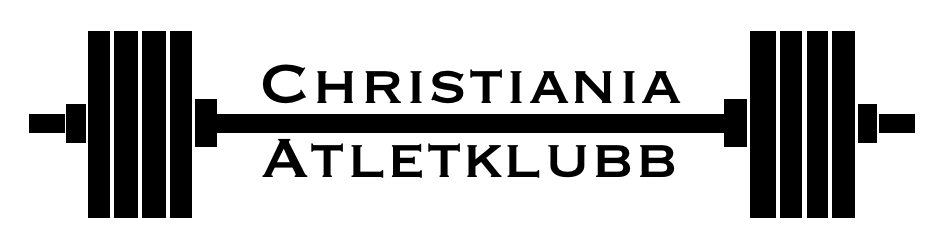 
Klubbkontrakt Christiania Atletklubb
*Pris på løftelisens i følgende forbund per kalenderår: 
Norges Styrkeløftforbund = 500 kr 
Norges Vektløfterforbund = 300 krInformasjon:Christiania Atletklubb er medlem av Norges Styrkeløftforbund (NSF), Norges Vektløfterforbund (NVF) og Norges Idrettsforbund (NIF).Alle medlemmer og ikke-medlemmer som trener i klubben vår plikter å forholde seg til klubbens og idrettens regelverk. Dersom du er usikker på idrettens regelverk så spør klubbstyret.Ifølge NIFs lov forplikter alle som trener i lokalet som medlem eller gjesteutøver, å avlegge dopingprøve ved kontroll.Hos oss ønsker vi kontrollører fra Antidoping Norge (ADN) velkommen, og vi bidrar alle aktivt for en ren idrett!I alle klubber og idrettsanlegg som er underlagt NIF er det forbud mot å nyte tobakk.  Jeg ønsker å trene i klubbens lokaler bekrefter med dette at klubben kan fakturere meg for den første måneden a 499 kr      (kryss av). Dato:…………..……………………………………..			 ………………………………….Nytt medlem/besøkende på trening 			 Signatur for klubbstyret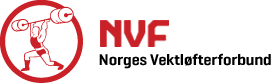 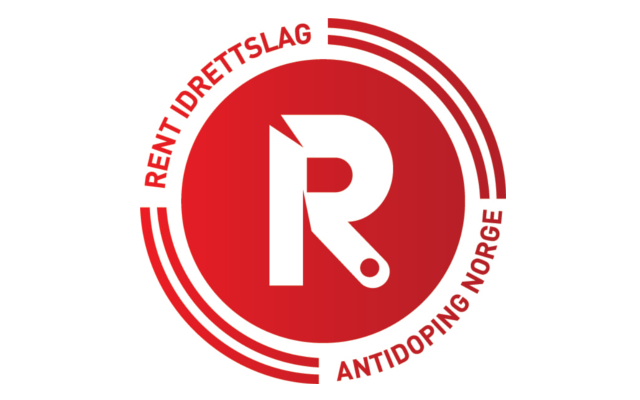 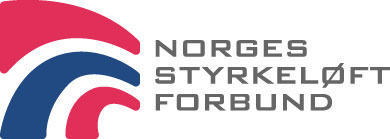 NavnAdressePost nr./StedTlf.nr.E-postFødselsdatoLisens i forbund*Vektløfting / Styrkeløft (behold riktig alternativ)